                           Алосимди улэсипу!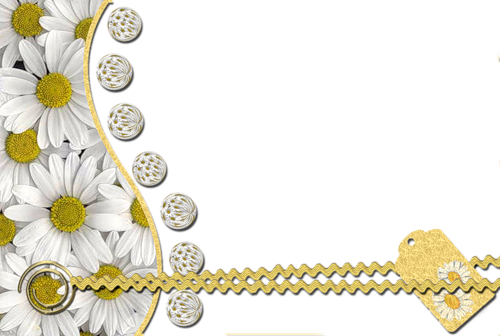 Эй  аняди бачипу!Агдани бачигосу.             Улэсими, кэсикуэди бигусу. Банихан!4 класс